		 Chewelah Arts Guild Minutes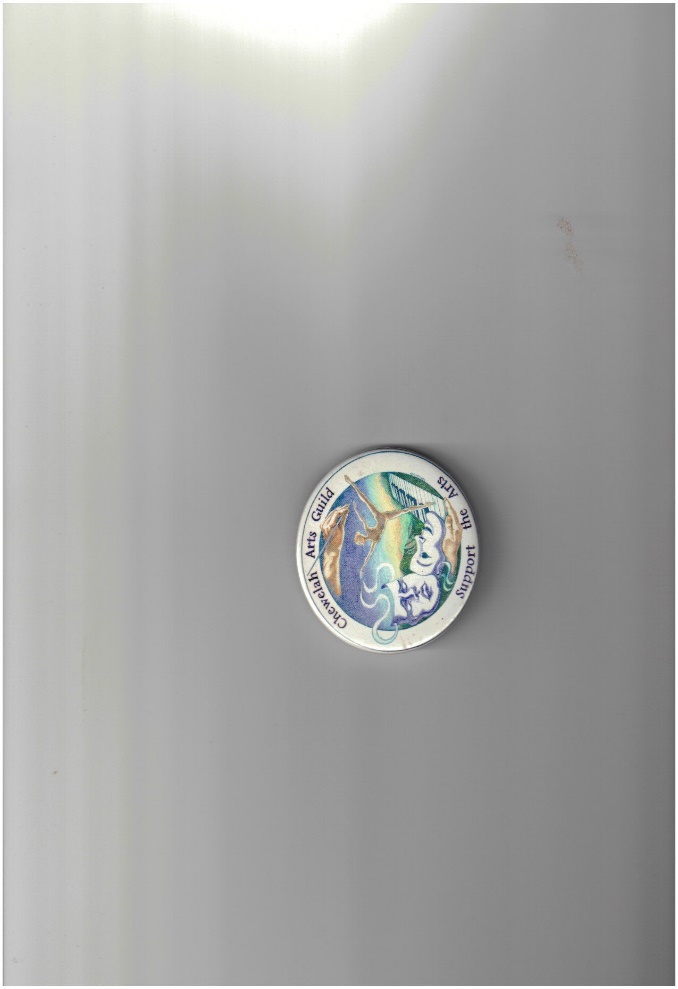 October 16, 2018Meeting called to order by President Dawn McClain at 5:30 pm, Northeast Washington Health Conference Center. 
CORRESPONDENCE:  We received $1,000 from the Stevens County Hotel/Motel Tax fund to support Light up the Park.A Bill was received from Colville Printing. MINUTES: September 18, 2018 Leslie moved the minutes be approved as written, Kay Seconded, motion carried.TREASURER’S REPORT: Terry shared her new version of financial report, it was well received.COMMITTEE REPORTS:Light Up the Park: Judy announced a goal has been set to have over 2,018 pumpkins. She shared that Light Up the Park was announced on the radio and invited people to come out. A home decorating contest will be involved this year. Costumes are encouraged to be worn, there will be many activities for people of all ages. A full page ad will be the paper and Facebook is sharing the event. Light up the Park will be held October 27. Branding: Ed shared that the Branding Committee is holding steady. He requested CAG purchase a $299 package from 99Design.com to be used to choose from up to 30 brands. The branding is in Adobe format so it scales very well. If a brand is chosen, Ed encourages that a copyright be filed. If none of the brands are chosen all the money would be refunded. John moved to approve CAG fund the $299 package from 99Design.com. Leslie seconded, motion carried.Roadside Cleanup: Six volunteers worked on the roadside cleanup this year. The committee is asking for more volunteers for future cleanups. Pecha Kucha: Leslie shared Pecha Kucha was very successful with six presentations. It was reported that all presentations were very interesting and a fun time was had by all. Sixty people attended. She also reported a small revenue was successful. Rainbow Fund: Kay received one application for a $50 grant. There was a lot of discussion that even though there is a lot of time and advertising for applications on the Rainbow Grant, there are not many applicants. It is a wonderful way to have students, artists and teachers apply for the grants when $ is needed for different projects and it is not being used as it could be. For some reason many don’t know the Rainbow Grant is available. Leslie moved the application for $50 be accepted. John seconded. Motion carried.Music Committee: Robert was not at the meeting. Dawn shared that tickets are printed for Joy. There will be two groups performing. Joy will be held December 2nd. PACA: It was reported the wonderful news that the roof is completed. Membership Committee: Dawn requested Terry send current membership out to each committee chair. Terry said she will send the membership to each chair.Website – There was a request for information be sent regarding quilting.Facebook - No ReportPublicity – No ReportPencil Drawing –  No ReportCalendar: Dawn stated that she would be working on the calendar be sent out calendars the beginning of the year with pre-fixed dates. Art Show: No ReportQuilt Show: Indigo shared that this will be the 20th anniversary of the quilt show. The theme will be the Roaring 20’s. She talked about trying to bring back featured artist and quilters from previous shows. Indigo is also looking for a volunteer artist to donate art work for the poster. Since the theme is the Roaring 20’s the poster would be more an Art Nouveau theme, it would be needed by the end of December. Also looking for a featured artist for the show. The Tea Room at this time has no volunteer, if anyone knows someone who would take on the Tea Room it would be greatly appreciated, keeping in mind this is no small endeavor. The Tea Room was a very popular event at past quilt shows. Taste of Chewelah: No ReportScholarship: No ReportChildren’s Pavilion:  No ReportOLD BUSINESS:Lease agreement/tables – Tom – No news from City.Certified Creative District Program – There is not much to report at this time. A meeting is coming up Thursday November 8th and will begin on the Creative District Workbook.NEW BUSINESS: DATES TO REMEMBER: Light Up in the Park – October 27, 2018CAG November Meeting – November 20, 2018Joy to the World – December 2, 2018Meeting Adjourned at 7:00 pm. Respectfully, Anita Talbott, SecretaryMembers present: Kay Lupton, Leslie Kristiansen, John Grumbach, Terry Ely, Indigo Kennedy, Ed Broberg, Tom Bristol, Judy Bean, Dawn McClain, Anita Talbott.